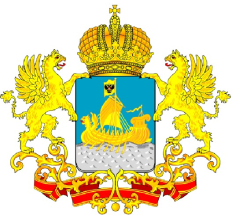 ДЕПАРТАМЕНТ ТОПЛИВНО-ЭНЕРГЕТИЧЕСКОГО КОМПЛЕКСА И ТАРИФНОЙ ПОЛИТИКИКОСТРОМСКОЙ ОБЛАСТИП О С Т А Н О В Л Е Н И Еот « 16 »  декабря   2011 года					                                   № 11/ 451О  тарифах на электрическую энергию для населения и приравненных к нему категориям потребителей по Костромской области, на 2012 годВ  соответствии с Федеральным законом от 26 марта 2003 года №35-ФЗ «Об электроэнергетике», приказом Федеральной службы по тарифам  от   6 октября 2011 года №240-э/5 «О предельных уровнях тарифов на электрическую энергию, поставляемую населению и приравненным к нему категориям потребителей, на 2012 год», на основании Положения о департаменте топливно-энергетического комплекса и тарифной политики Костромской области, утвержденного постановлением губернатора Костромской области  от 7 августа 2007 года  №347,  департамент топливно – энергетического комплекса и тарифной политики Костромской областиПОСТАНОВЛЯЕТ:Утвердить и ввести в действие с 1 января 2012 года  тарифы на электрическую энергию для населения и приравненных к нему категориям потребителей по Костромской области,  согласно приложению;2. Признать утратившими силу с 1 января 2012 года:1)  постановление департамента топливно-энергетического комплекса и тарифной политики Костромской области от 29 ноября 2010 года  №10/309/1 «О  тарифах на электрическую энергию для населения и потребителей, приравненных к категории населения по Костромской области на 2011 год»;2)  постановление департамента топливно-энергетического комплекса и тарифной политики Костромской области от 25 марта 2011 года  №11/67 «О внесении изменения в постановление департамента топливно-энергетического комплекса и тарифной политики Костромской области №10/309/1 и признании утратившим силу постановления департамента топливно-энергетического комплекса и тарифной политики Костромской области №10/49».3. Настоящее постановление  подлежит опубликованию. Директор департамента                                                                О.В.КолесниковаПриложениеУтверждены  постановлением департамента топливно – энергетического комплекса и тарифной политики Костромской областиот « 16 »  декабря  2011 г. № 11/ 451Тарифы на электрическую энергию для населения и приравненных к нему категориям потребителей  по Костромской области, на 2012 год Примечание:К категории «население» относятся:исполнители коммунальных услуг (товарищества собственников жилья, жилищно-строительные, жилищные или иные специализированные потребительские кооперативы либо управляющие организации), наймодатели (или уполномоченные ими лица), предоставляющие гражданам жилые помещения специализированного жилищного фонда: жилые помещения в общежитиях, жилые помещения маневренного фонда, жилые помещения в домах системы социального обслуживания населения, жилые помещения фонда для временного поселения вынужденных переселенцев, для временного поселения лиц, признанных беженцами, жилые помещения для социальной защиты отдельных категорий граждан, приобретающие электрическую энергию (мощность) для коммунально-бытового потребления населения в объемах фактического потребления населения и объемах электроэнергии, израсходованной на места общего пользования в целях потребления на коммунально-бытовые нужды граждан и не используемого для осуществления коммерческой (профессиональной) деятельности;садоводческие, огороднические или дачные некоммерческие объединения граждан - некоммерческие организации, учрежденные гражданами на добровольных началах для содействия ее членам в решении общих социально-хозяйственных задач ведения садоводства, огородничества и дачного хозяйства;юридические лица, в части приобретаемого объема электрической энергии (мощности) в целях потребления осужденными в помещениях для их содержания, при условии наличия раздельного учета для указанных помещений;юридические и физические лица, в части приобретаемого объема электрической энергии (мощности) в целях потребления на коммунально-бытовые нужды в населенных пунктах, жилых зонах при воинских частях, рассчитывающихся по договору энергоснабжения (купли-продажи) по общему счетчику;содержащиеся за счет прихожан религиозные организации;гарантирующие поставщики, энергосбытовые, энергоснабжающие организации, приобретающие электрическую энергию (мощность) в целях дальнейшей продажи населению и приравненным к нему категориям потребителей, в объемах фактического потребления населения и приравненных к нему категорий потребителей и объемах электроэнергии, израсходованной на места общего пользования в целях потребления на коммунально-бытовые нужды граждан и не используемого для осуществления коммерческой (профессиональной) деятельности;хозяйственные постройки физических лиц (погреба, сараи и иные сооружения аналогичного назначения);некоммерческие объединения граждан (гаражно-строительные, гаражные кооперативы), и отдельно стоящие гаражи, принадлежащие гражданам, в части приобретаемого объема электрической энергии в целях потребления на коммунально-бытовые нужды граждан и не используемого для осуществления коммерческой деятельности.2. В случае если многоквартирный дом газифицирован в соответствии с нормами проектирования, а квартира оборудована в индивидуальном порядке, проживающим в ней гражданином,  электроплитой или иными стационарными электроустановками для приготовления пищи, оплата электрической энергии производится по тарифу, установленному пунктом 1.1. настоящего постановления.Действие настоящего пункта не распространяется:на граждан, которым отказано в выдаче технических условий на установление газовой плиты, по причине несоответствия жилого помещения установленным требованиям;на граждан, проживающих в жилых помещениях,  оборудованных электрической плитой или иными стационарными электроустановками для приготовления пищи до 01.01.2007 г.№ п/пПоказатель (группы потребителей с разбивкой тарифа по ставкам и дифференциацией по зонам суток)Единица измеренияс 01.01.2012 годас 01.07.2012 года№ п/пПоказатель (группы потребителей с разбивкой тарифа по ставкам и дифференциацией по зонам суток)Единица измеренияТарифТариф1Население (с НДС)Население (с НДС)Население (с НДС)Население (с НДС)1.1.Население, за исключением указанного в пунктах 1.2 и 1.3  Население, за исключением указанного в пунктах 1.2 и 1.3  Население, за исключением указанного в пунктах 1.2 и 1.3  Население, за исключением указанного в пунктах 1.2 и 1.3  1.1.1.Одноставочный тарифруб./кВтּч2,752,921.1.2.Тариф, дифференцированный по двум зонам  сутокТариф, дифференцированный по двум зонам  сутокТариф, дифференцированный по двум зонам  суток1.1.2.Дневная зона руб./кВтּч2,993,221.1.2.Ночная зона руб./кВтּч2,152,201.1.3.Тариф, дифференцированный по  трем зонам  суток1.1.3.Пиковая зона руб./кВтּч3,183,521.1.3.Полупиковая зонаруб./кВтּч2,752,921.1.3.Ночная зонаруб./кВтּч2,152,201.2.Население, проживающее в городских населенных пунктах  в домах, оборудованных в установленном порядке стационарными электроплитами и (или) электроотопительными установками  Население, проживающее в городских населенных пунктах  в домах, оборудованных в установленном порядке стационарными электроплитами и (или) электроотопительными установками  Население, проживающее в городских населенных пунктах  в домах, оборудованных в установленном порядке стационарными электроплитами и (или) электроотопительными установками  Население, проживающее в городских населенных пунктах  в домах, оборудованных в установленном порядке стационарными электроплитами и (или) электроотопительными установками  1.2.1.Одноставочный тарифруб./кВтּч1,932,041.2.2.Тариф, дифференцированный по двум зонам  суток1.2.2.Дневная зона руб./кВтּч2,092,251.2.2.Ночная зона руб./кВтּч1,511,541.2.3.Тариф, дифференцированный по  трем зонам  суток1.2.3.Пиковая зона руб./кВтּч2,232,461.2.3.Полупиковая зонаруб./кВтּч1,932,041.2.3.Ночная зонаруб./кВтּч1,511,541.3.Население, проживающее в сельских населенных пунктахНаселение, проживающее в сельских населенных пунктахНаселение, проживающее в сельских населенных пунктахНаселение, проживающее в сельских населенных пунктах1.3.1.Одноставочный тарифруб./кВтּч1,932,041.3.2.Тариф, дифференцированный по двум  зонам суток Тариф, дифференцированный по двум  зонам суток Тариф, дифференцированный по двум  зонам суток 1.3.2.Дневная зона руб./кВтּч2,092,251.3.2.Ночная зона руб./кВтּч1,511,541.3.3.Тариф, дифференцированный по  трем зонам  сутокТариф, дифференцированный по  трем зонам  сутокТариф, дифференцированный по  трем зонам  суток1.3.3.Пиковая зона руб./кВтּч2,232,461.3.3.Полупиковая зонаруб./кВтּч1,932,041.3.3.Ночная зонаруб./кВтּч1,511,542.Потребители, приравненные к категории население 1  (с НДС)Потребители, приравненные к категории население 1  (с НДС)Потребители, приравненные к категории население 1  (с НДС)Потребители, приравненные к категории население 1  (с НДС)2.1.Потребители, приравненные к категории население за исключением  указанных  в пунктах 1.2 и 1.3  Потребители, приравненные к категории население за исключением  указанных  в пунктах 1.2 и 1.3  Потребители, приравненные к категории население за исключением  указанных  в пунктах 1.2 и 1.3  Потребители, приравненные к категории население за исключением  указанных  в пунктах 1.2 и 1.3  2.1.1.Одноставочный тарифруб./кВтּч2,752,922.1.2.Тариф, дифференцированный по двум  зонам сутокТариф, дифференцированный по двум  зонам суток2.1.2.Дневная зона руб./кВтּч2,993,222.1.2.Ночная зона руб./кВтּч2,152,202.1.3.Тариф, дифференцированный по  трем зонам  суток2.1.3.Пиковая зона руб./кВтּч3,183,522.1.3.Полупиковая зонаруб./кВтּч2,752,922.1.3.Ночная зонаруб./кВтּч2,152,202.2.Потребители, приравненные к категории население, проживающие в городских населенных пунктах  в домах, оборудованных в установленном порядке стационарными электроплитами и (или) электроотопительными установками  Потребители, приравненные к категории население, проживающие в городских населенных пунктах  в домах, оборудованных в установленном порядке стационарными электроплитами и (или) электроотопительными установками  Потребители, приравненные к категории население, проживающие в городских населенных пунктах  в домах, оборудованных в установленном порядке стационарными электроплитами и (или) электроотопительными установками  Потребители, приравненные к категории население, проживающие в городских населенных пунктах  в домах, оборудованных в установленном порядке стационарными электроплитами и (или) электроотопительными установками  2.2.1.Одноставочный тарифруб./кВтּч1,932,042.2.2.Тариф, дифференцированный по двум зонам  суток2.2.2.Дневная  зона руб./кВтּч2,092,252.2.2.Ночная зона руб./кВтּч1,511,542.2.3.Тариф, дифференцированный по  трем зонам  суток2.2.3.Пиковая зона руб./кВтּч2,232,462.2.3.Полупиковая зонаруб./кВтּч1,932,042.2.3.Ночная зонаруб./кВтּч1,511,542.3.Потребители, приравненные к категории население, проживающие в сельских населенных пунктахПотребители, приравненные к категории население, проживающие в сельских населенных пунктахПотребители, приравненные к категории население, проживающие в сельских населенных пунктахПотребители, приравненные к категории население, проживающие в сельских населенных пунктах2.3.1.Одноставочный тарифруб./кВтּч1,932,042.3.2.Тариф, дифференцированный по двум  зонам суток Тариф, дифференцированный по двум  зонам суток 2.3.2.Дневная  зона руб./кВтּч2,092,252.3.2.Ночная зона руб./кВтּч1,511,542.3.3.Тариф, дифференцированный по  трем зонам  суток2.3.3.Пиковая зона руб./кВтּч2,232,462.3.3.Полупиковая зонаруб./кВтּч1,932,042.3.3.Ночная зонаруб./кВтּч1,511,54